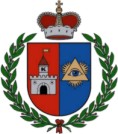 KALVARIJOS SAVIVALDYBĖSMERASPOTVARKISVadovaudamasis Lietuvos Respublikos vietos savivaldos įstatymo 25 str. 5 d., 27 str. 2 d. 7 p., Konkurso valstybinių ir savivaldybių švietimo įstaigų (išskyrus aukštąsias mokyklas) vadovų pareigoms eiti tvarkos aprašo, patvirtinto Lietuvos Respublikos švietimo, mokslo ir sporto ministro 2011 m. liepos 1 d. įsakymu Nr. V-1193 „Dėl konkurso valstybinių ir savivaldybių švietimo įstaigų (išskyrus aukštąsias mokyklas) vadovų pareigoms eiti tvarkos aprašo patvirtinimo“, 5, 15 ir 26 p. ir atsižvelgdamas į Kalvarijos savivaldybės administracijos direktoriaus 2023 m. gegužės 22 d. įsakymą Nr. A1-132 „Dėl delegavimo“, Lietuvos Respublikos švietimo, mokslo ir sporto ministerijos 2023-04-28 raštą Nr. SR-1699 „Dėl Švietimo, mokslo ir sporto ministerijos atstovo į viešo konkurso vadovo pareigoms eiti komisijas teikimo“, Lietuvos mokyklų vadovų asociacijos 2023-05-08 raštą (gautas 2023-05-22) Nr. LMVA-21 „Dėl LMVA kandidato į švietimo įstaigų vadovų konkurso komisijos narius“, Kalvarijos vaikų lopšelio-darželio „Žilvitis“ 2023-05-05 raštą Nr. IS-34 (1.15) „Dėl atstovų į viešo konkurso vadovo pareigoms eiti komisiją teikimo“ ir 2023-05-17 šio rašto patikslinimą Nr. IS-37, Kalvarijos savivaldybės viešosios bibliotekos 2023-05-10 raštą Nr. SD3-16 „Dėl atstovo į viešojo konkurso vadovo pareigoms eiti į komisiją teikimo“:1. S u d a r a u  pretendentų atrankos komisiją Kalvarijos vaikų lopšelio-darželio „Žilvitis“ direktoriaus pareigoms eiti:Erika Stankevičienė, Kalvarijos savivaldybės administracijos Švietimo, kultūros ir sporto skyriaus vedėja, komisijos pirmininkė.Evaldas Ulevičius, Kalvarijos gimnazijos direktorius, Lietuvos mokyklų vadovų asociacijos deleguotas asmuo;Beta Zaveckienė, Ministerijos Švietimo kokybės ir regioninės politikos departamento Regioninės politikos analizės skyriaus vyriausioji specialistė, Lietuvos Respublikos švietimo, mokslo ir sporto ministerijos deleguota atstovė.Evelina Didvalienė, Kalvarijos vaikų lopšelio-darželio „Žilvitis“ mokinių tėvų atstovė, atstovaujanti mokiniams.Gintarė Aramavičienė, Kalvarijos vaikų lopšelio-darželio „Žilvitis“ mokinių tėvų atstovė.Jolita Paltanavičienė, Kalvarijos vaikų lopšelio-darželio „Žilvitis“ auklėtoja, Kalvarijos vaikų lopšelio-darželio „Žilvitis“ bendruomenės pedagogų atstovė.Laima Karpavičienė, Kalvarijos savivaldybės viešosios bibliotekos direktorė, Kalvarijos vaikų lopšelio-darželio „Žilvitis“ socialinių partnerių atstovė. 2. S k i r i u komisijos sekretore Kalvarijos savivaldybės administracijos Teisės ir civilinės metrikacijos skyriaus vyriausiąją specialistę Birutę Gencerauskienę.  3. N u s t a t a u  komisijos posėdžio datą – 2023 m. gegužės 26 d. 10 val.Šis potvarkis per vieną mėnesį nuo įsigaliojimo dienos gali būti skundžiamas pasirinktinai Lietuvos administracinių ginčų komisijos Kauno apygardos skyriui (adresu: Laisvės al. 36, LT-44240 Kaunas) Lietuvos Respublikos ikiteisminio administracinių ginčų nagrinėjimo tvarkos įstatymo nustatyta tvarka arba Regionų apygardos administracinio teismo Kauno rūmams (adresu: A. Mickevičiaus g. 8A, LT-44312 Kaunas) Lietuvos Respublikos administracinių bylų teisenos įstatymo nustatyta tvarka.Meras	                   Nerijus ŠidlauskasParengėKalvarijos savivaldybės administracijosTeisės ir civilinės metrikacijos skyriausvyriausioji specialistėBirutė Gencerauskienė2023-05-22DĖL PRETENDENTŲ Į KALVARIJOS vaikų lopšelio-darželio „žilvitis“ DIREKTORIAUS PAREIGAS ATRANKOS KOMISIJOS SUDARYMO2023 m. gegužės    d. Nr.M1-KalvarijaKalvarijaKalvarija